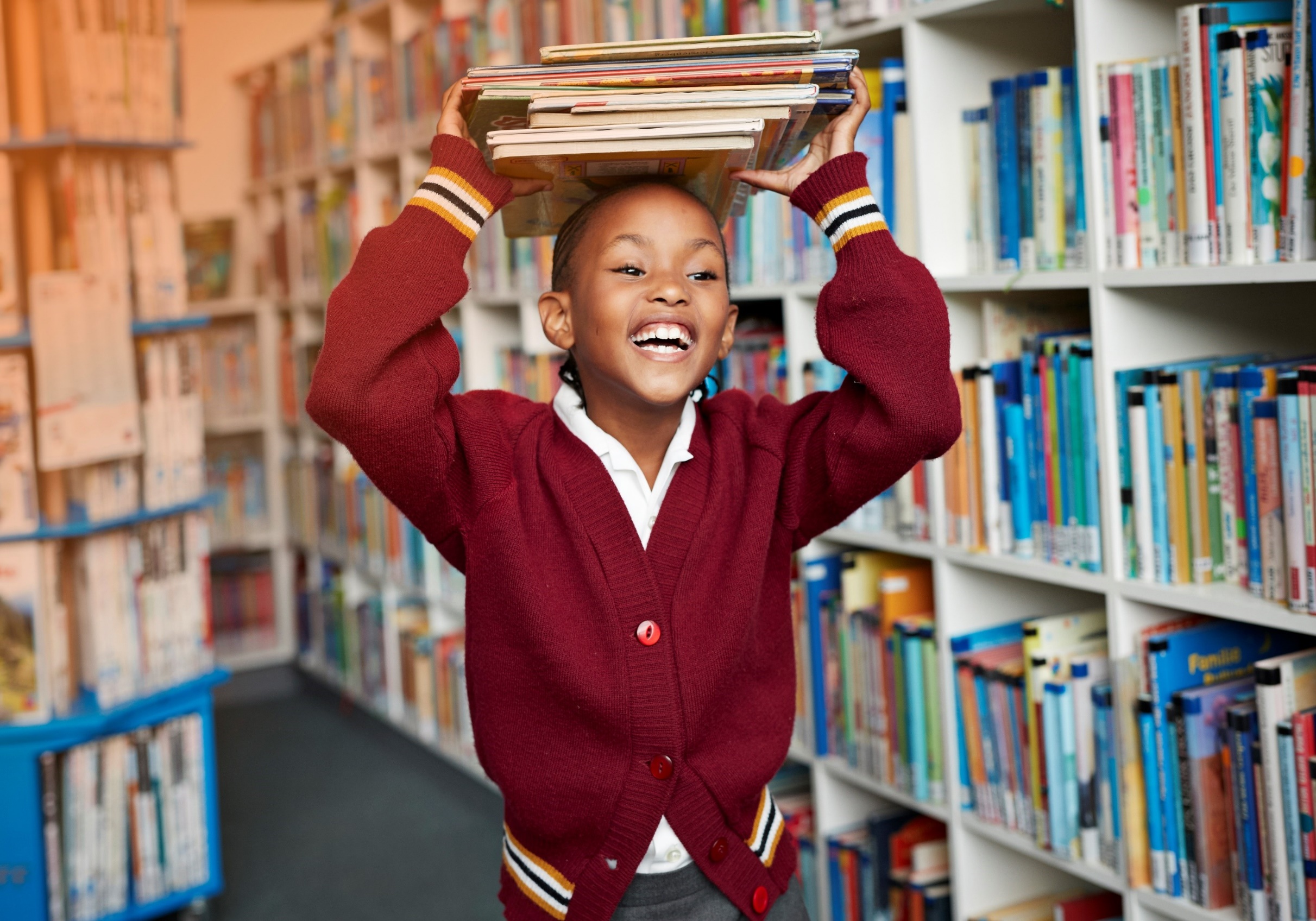 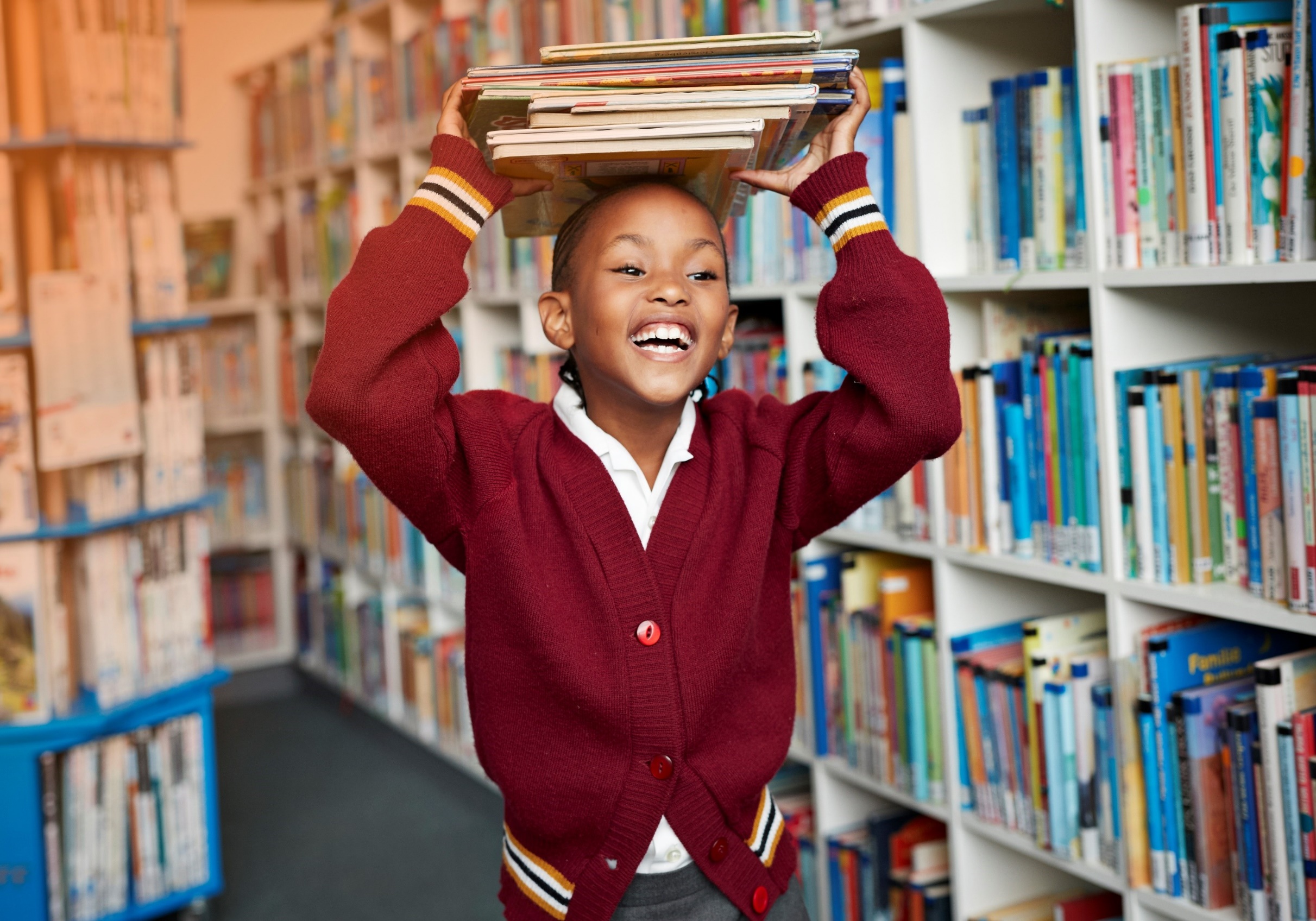 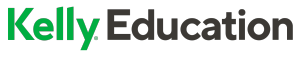 Join us at our job fair!Wake up and teach inNew Albany Floyd County Schools!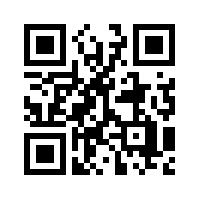 Don’t miss your chance to positively impact the lives of students in your own community.Have questions or can’t make the job fair? Contact:Cris De Laurentis / Recruiting Strategist 800.991.5157 / CRID385@kellyservices.comkellyeducationjobs.com*Offered and administered by a third-party vendor. These plans are not sponsored by Kelly. An Equal Opportunity Employer © 2021 Kelly Services, Inc. All rights reserved CM-1002B